Der Heimwehbaum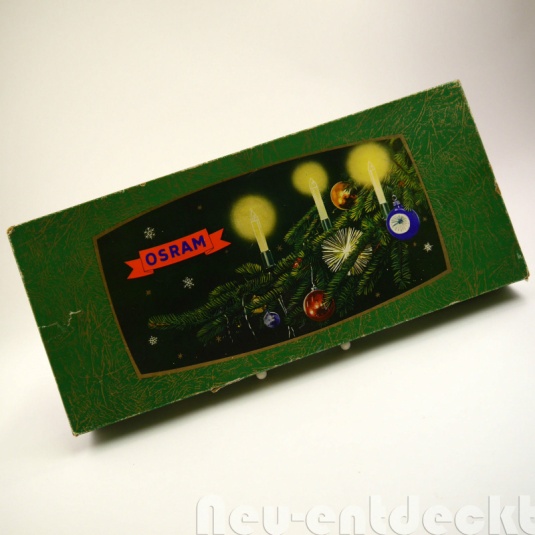 